PENULIS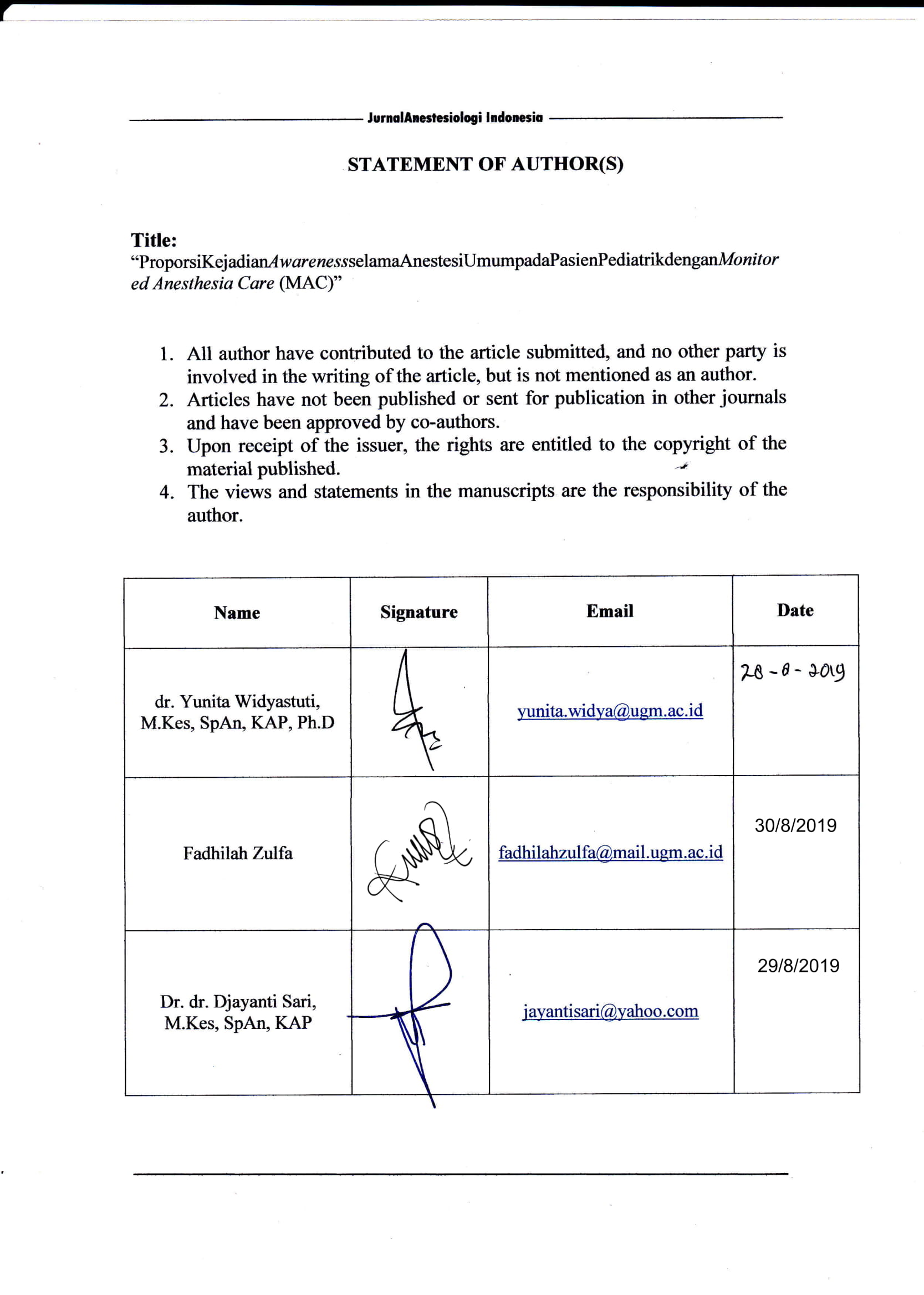 dr. Yunita Widyastuti, M.Kes, SpAn, KAP, Ph.DBagian Anestesiologi dan Terapi Intensif, FKKMK, Universitas Gadjah Mada/RSUP Dr. Sardjito, Yogyakartayunita.widya@ugm.ac.idFadhilah ZulfaFKKMK, Universitas Gadjah Mada/RSUP Dr. Sardjito, Yogyakartafadhilahzulfa@mail.ugm.ac.idDr. dr. Djayanti Sari, M.Kes, SpAn, KAPBagian Anestesiologi dan Terapi Intensif, FKKMK, Universitas Gadjah Mada/RSUP Dr. Sardjito, Yogyakartajayantisari@yahoo.com